When filling in this form, please insert more rows, or an additional sheet if required, ensuring that you insert your name name in the footer where indicated.Please DO NOT attach CV’s.The Tiffin Girls’ School is committed to safeguarding and promoting the welfare of children and young people and expects all staff and volunteers to share and support this commitment.  In supporting the Department for Education’s “Keeping Children Safe in Education”, the school will carry out an online search on all shortlisted candidates prior to interview. In addition, the successful candidate will be subject to both a full employment history and child protection check, and will also be required to undertake an enhanced Disclosure and Barring (criminal record) check.*where applicableWhere to send your completed formThank you for taking the time to complete this application form.  Please take the time to check that you have completed all sections.  Please note that if you are shortlisted, the selection panel will require a signed hard copy of your application form.Please save your completed form in word document format with your surname in capitals at the start of the file name e.g. NAME The Tiffin Girls’ School Application Form DATEPlease email your application in word document format to recruitment@tiffingirls.orgThe Tiffin Girls’ School is committed to recruiting, retaining and developing a diverse workforce.  It is vital that we monitor and analyse diversity information so that we can ensure that our recruitment processes are fair, transparent, promote equality of opportunity for all staff and do not have an adverse impact on any particular group.  Your cooperation in providing us with accurate data will ensure that we meet our legal obligations while attracting and retaining a diverse workforce.  Any information provided on this form will be treated as strictly confidential, processed in accordance with the School’s Data Protection Policy and Privacy Notice for Job Applicants, and will be used for statistical purposes only, or, where necessary, for making adjustments for disability at interview.  It will not be seen by anybody directly involved in the shortlisting process.  No information will be published or used in any way which allows any individual to be identified.NAME ____________________________________________________________________________SIGNATURE _______________________________________________DATE ____________________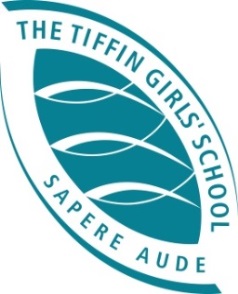 The Tiffin Girls’ SchoolApplication Form for Teaching PostsPERSONAL DETAILSPERSONAL DETAILSPERSONAL DETAILSPERSONAL DETAILSSurname:DfE teacher ref. no.Title:(Mr, Mrs, Ms, Dr, Other)National Insurance number:First name/s:Email:Email:Previous names:Contact address:Home telephone no.Contact address:Work telephone no.Postcode:Mobile telephone no.EDUCATION AND TRAININGEDUCATION AND TRAININGEDUCATION AND TRAININGEDUCATION AND TRAININGEDUCATION AND TRAININGEDUCATION AND TRAININGEDUCATION AND TRAININGEDUCATION AND TRAININGTraining as a teacherTraining as a teacherTraining as a teacherTraining as a teacherTraining as a teacherTraining as a teacherTraining as a teacherTraining as a teacherName of teacher training institution:Name of teacher training institution:Name of teacher training institution:Name of teacher training institution:From: (Month/Year)From: (Month/Year)From: (Month/Year)From: (Month/Year)To: (Month/Year)To: (Month/Year)To: (Month/Year)To: (Month/Year)Qualification obtained:Qualification obtained:Qualification obtained:Qualification obtained:Main Subject(s) taughtMain Subject(s) taughtMain Subject(s) taughtMain Subject(s) taughtSecond Subject (if applicable):Second Subject (if applicable):Second Subject (if applicable):Second Subject (if applicable):Age range of students:Age range of students:Age range of students:Age range of students:University, College, other institutions (other than initial teacher training)
Give dates and state whether full-time or part-time coursesUniversity, College, other institutions (other than initial teacher training)
Give dates and state whether full-time or part-time coursesUniversity, College, other institutions (other than initial teacher training)
Give dates and state whether full-time or part-time coursesUniversity, College, other institutions (other than initial teacher training)
Give dates and state whether full-time or part-time coursesUniversity, College, other institutions (other than initial teacher training)
Give dates and state whether full-time or part-time coursesUniversity, College, other institutions (other than initial teacher training)
Give dates and state whether full-time or part-time coursesUniversity, College, other institutions (other than initial teacher training)
Give dates and state whether full-time or part-time coursesUniversity, College, other institutions (other than initial teacher training)
Give dates and state whether full-time or part-time coursesName of institution and qualification:Name of institution and qualification:Name of institution and qualification:Name of institution and qualification:From: (Month/Year)From: (Month/Year)To: (Month/Year)To: (Month/Year)1.2.3.Degree/Diploma/Title:Degree/Diploma/Title:FT / PTSubjects(main and subsidiary)Subjects(main and subsidiary)Hons (with class) or Pass gradeHons (with class) or Pass gradeDate of award1.2.3.Secondary EducationSecondary EducationSecondary EducationSecondary EducationName of institution (give dates):Name of institution (give dates):Name of institution (give dates):Name of institution (give dates):1.2.Academic qualifications (give subjects, grades and dates):Academic qualifications (give subjects, grades and dates):Academic qualifications (give subjects, grades and dates):Academic qualifications (give subjects, grades and dates):GCE ‘O’ Level, GCSE (or equivalent)GCE ‘O’ Level, GCSE (or equivalent)GCE ‘O’ Level, GCSE (or equivalent)GCE ‘O’ Level, GCSE (or equivalent)SubjectSubjectGrade Date‘A’ Levels (or equivalent)‘A’ Levels (or equivalent)‘A’ Levels (or equivalent)‘A’ Levels (or equivalent)SubjectSubjectGrade DateCAREER HISTORYCAREER HISTORYCAREER HISTORYCAREER HISTORYCAREER HISTORYCAREER HISTORYCAREER HISTORYPlease give details of ALL full and part-time work, including particulars of ALL paid and unpaid employment or experience after the age of 18, e.g. commercial experience, raising family, youth work, VSO, work overseas.  Complete the columns working backwards from the present date.  If you have gaps in your employment/experience, the dates of the gaps must be included in Section 4, and explained in Section 5 below.Please give details of ALL full and part-time work, including particulars of ALL paid and unpaid employment or experience after the age of 18, e.g. commercial experience, raising family, youth work, VSO, work overseas.  Complete the columns working backwards from the present date.  If you have gaps in your employment/experience, the dates of the gaps must be included in Section 4, and explained in Section 5 below.Please give details of ALL full and part-time work, including particulars of ALL paid and unpaid employment or experience after the age of 18, e.g. commercial experience, raising family, youth work, VSO, work overseas.  Complete the columns working backwards from the present date.  If you have gaps in your employment/experience, the dates of the gaps must be included in Section 4, and explained in Section 5 below.Please give details of ALL full and part-time work, including particulars of ALL paid and unpaid employment or experience after the age of 18, e.g. commercial experience, raising family, youth work, VSO, work overseas.  Complete the columns working backwards from the present date.  If you have gaps in your employment/experience, the dates of the gaps must be included in Section 4, and explained in Section 5 below.Please give details of ALL full and part-time work, including particulars of ALL paid and unpaid employment or experience after the age of 18, e.g. commercial experience, raising family, youth work, VSO, work overseas.  Complete the columns working backwards from the present date.  If you have gaps in your employment/experience, the dates of the gaps must be included in Section 4, and explained in Section 5 below.Please give details of ALL full and part-time work, including particulars of ALL paid and unpaid employment or experience after the age of 18, e.g. commercial experience, raising family, youth work, VSO, work overseas.  Complete the columns working backwards from the present date.  If you have gaps in your employment/experience, the dates of the gaps must be included in Section 4, and explained in Section 5 below.Please give details of ALL full and part-time work, including particulars of ALL paid and unpaid employment or experience after the age of 18, e.g. commercial experience, raising family, youth work, VSO, work overseas.  Complete the columns working backwards from the present date.  If you have gaps in your employment/experience, the dates of the gaps must be included in Section 4, and explained in Section 5 below.Dates From: (M/Y)To: (M/Y)Job title, employer, addressAge range*Approx. school roll*Actual Salary in your current post onlyFT / PTReasons for leavingGAPS IN EMPLOYMENTPlease use the space below to explain any gaps in your employment:PROFESSIONAL TRAINING AND DEVELOPMENTPROFESSIONAL TRAINING AND DEVELOPMENTPROFESSIONAL TRAINING AND DEVELOPMENTPROFESSIONAL TRAINING AND DEVELOPMENTPlease give details of relevant courses and training undertaken in the last five years:Please give details of relevant courses and training undertaken in the last five years:Please give details of relevant courses and training undertaken in the last five years:Please give details of relevant courses and training undertaken in the last five years:Dates and durationTitle of course / training (incl. Home Study and Distance Learning)Name of providereg, LA, College etcQualification obtained (if any)RIGHT TO WORK IN THE UK AND AVAILABILITYRIGHT TO WORK IN THE UK AND AVAILABILITYThe school will require you to provide evidence of your right to work in the UK in accordance with the Immigration, Asylum and Nationality Act 2006.  By signing this application, you agree to provide such evidence when requested.The school will require you to provide evidence of your right to work in the UK in accordance with the Immigration, Asylum and Nationality Act 2006.  By signing this application, you agree to provide such evidence when requested.Do you need a work permit?  If yes, please give details of your current work permit status.Yes/NoPlease confirm the date you could be available to commence employment with us should your application be successful, and/or your period of notice.APPLICATION STATEMENTUsing the Job Description and Person Specification:Please pick out those aspects of your experience and skills that are relevant to this postUsing examples, explain how your ability, skills and knowledge match those required for the appointmentPlease consider experience in present and/or previous employment and also other interests outside workAPPLICATION STATEMENT SUMMARYPlease summarise what you consider to be your particular strengths and aptitude for this post as detailed in your application statement in no more than 1000 characters (with spaces).REFERENCESREFERENCESREFERENCESIn supporting the Department for Education’s “Keeping Children Safe in Education”, please be aware of the following; References will only be sought for short listed candidates.  If any of your references relate to your employment at a school or college your referee must be the Headteacher or Principal, or must be counter-signed by the Headteacher or Principal.Referees will be asked to compete a section on the reference form relating to Safeguarding and your suitability to work with children; this will also include a full disclosure about any disciplinary offences relating to children (whether current or time expired), whether you have been the subject of any child protection concerns and if so, the outcome of these investigations. If you are not currently working with children, but have done so previously these issues will be raised with your former employer.Please do not name relatives or people solely in the capacity as friends as referees.Please give the names and addresses of at least two employment referees who can be consulted regarding your professional ability for the post.Reference one should be from the Headteacher of your present or most recent school.Reference two should be from a senior professional with a background in education who has knowledge of you.Reference three is optional. If included, it should be from someone who has worked with you previously in education and is at a senior level e.g. a previous Headteacher / line managerReferences will be taken up before interview and before an offer of employment is made. If an applicant is shortlisted we will take up, at interview, any discrepancies, anomalies or issues arising from references or in the information provided.In supporting the Department for Education’s “Keeping Children Safe in Education”, please be aware of the following; References will only be sought for short listed candidates.  If any of your references relate to your employment at a school or college your referee must be the Headteacher or Principal, or must be counter-signed by the Headteacher or Principal.Referees will be asked to compete a section on the reference form relating to Safeguarding and your suitability to work with children; this will also include a full disclosure about any disciplinary offences relating to children (whether current or time expired), whether you have been the subject of any child protection concerns and if so, the outcome of these investigations. If you are not currently working with children, but have done so previously these issues will be raised with your former employer.Please do not name relatives or people solely in the capacity as friends as referees.Please give the names and addresses of at least two employment referees who can be consulted regarding your professional ability for the post.Reference one should be from the Headteacher of your present or most recent school.Reference two should be from a senior professional with a background in education who has knowledge of you.Reference three is optional. If included, it should be from someone who has worked with you previously in education and is at a senior level e.g. a previous Headteacher / line managerReferences will be taken up before interview and before an offer of employment is made. If an applicant is shortlisted we will take up, at interview, any discrepancies, anomalies or issues arising from references or in the information provided.In supporting the Department for Education’s “Keeping Children Safe in Education”, please be aware of the following; References will only be sought for short listed candidates.  If any of your references relate to your employment at a school or college your referee must be the Headteacher or Principal, or must be counter-signed by the Headteacher or Principal.Referees will be asked to compete a section on the reference form relating to Safeguarding and your suitability to work with children; this will also include a full disclosure about any disciplinary offences relating to children (whether current or time expired), whether you have been the subject of any child protection concerns and if so, the outcome of these investigations. If you are not currently working with children, but have done so previously these issues will be raised with your former employer.Please do not name relatives or people solely in the capacity as friends as referees.Please give the names and addresses of at least two employment referees who can be consulted regarding your professional ability for the post.Reference one should be from the Headteacher of your present or most recent school.Reference two should be from a senior professional with a background in education who has knowledge of you.Reference three is optional. If included, it should be from someone who has worked with you previously in education and is at a senior level e.g. a previous Headteacher / line managerReferences will be taken up before interview and before an offer of employment is made. If an applicant is shortlisted we will take up, at interview, any discrepancies, anomalies or issues arising from references or in the information provided.1.Name:Title:In what capacity do you know the referee?Employer’s Name:Email:Telephone number:2.Name:Title:In what capacity do you know the referee?Employer’s Name:Email:Telephone number:3.Name:Title:In what capacity do you know the referee?Employer’s Name:Email:Telephone number:RELATIONSHIP TO THE SCHOOLRELATIONSHIP TO THE SCHOOLAre you related to (marriage, civil partnership, blood relation) or have any personal relationship with an employee or student of the school or member of the Governing Board or Academy Trust relevant to this appointment?  Yes/NoIf yes, please state the name, relationship and position held:If yes, please state the name, relationship and position held:DISCLOSURE AND BARRING SERVICE AND OTHER CHECKSDISCLOSURE AND BARRING SERVICE AND OTHER CHECKSThe school is legally obligated to process a Disclosure and Barring Service (DBS) check before making appointments to relevant posts. The DBS check will reveal both spent and unspent convictions, cautions, and bind-overs as well as pending prosecutions, which are not “protected” under the Rehabilitation of Offenders Act 1974 (Exceptions) Order 1975. Any data processed as part of the DBS check will be processed in accordance with data protection regulations and the school’s privacy notices (see Sections 12 and 13 below).Please note that in the event of an offence showing up on a DBS check, the school will make assessments about suitability for the post based on the type of offence not on whether the DBS shows any convictions at all. Shortlisted candidates will be sent a Criminal Records self-declaration form in advance of an interview.Do you have an enhanced DBS certificate?: 	  Yes	No	Date of check: The school is legally obligated to process a Disclosure and Barring Service (DBS) check before making appointments to relevant posts. The DBS check will reveal both spent and unspent convictions, cautions, and bind-overs as well as pending prosecutions, which are not “protected” under the Rehabilitation of Offenders Act 1974 (Exceptions) Order 1975. Any data processed as part of the DBS check will be processed in accordance with data protection regulations and the school’s privacy notices (see Sections 12 and 13 below).Please note that in the event of an offence showing up on a DBS check, the school will make assessments about suitability for the post based on the type of offence not on whether the DBS shows any convictions at all. Shortlisted candidates will be sent a Criminal Records self-declaration form in advance of an interview.Do you have an enhanced DBS certificate?: 	  Yes	No	Date of check: Are you subscribed to the DBS Update service?:  Yes	NoIf yes, please confirm that you give your permission for your records to be accessed in order for your current DBS status to be verified:I give my permission for my records to be accessed as for the Update check as above     Yes 	NoAre you subscribed to the DBS Update service?:  Yes	NoIf yes, please confirm that you give your permission for your records to be accessed in order for your current DBS status to be verified:I give my permission for my records to be accessed as for the Update check as above     Yes 	NoIf you have lived or worked outside of the UK in the last 5 years, the school may require additional information in order to comply with ‘safer recruitment’ requirements. If you answer ‘yes’ to the question below, we may contact you for additional information in due course.Have you lived or worked outside of the UK in the last 5 years?:            Yes	NoIf you have lived or worked outside of the UK in the last 5 years, the school may require additional information in order to comply with ‘safer recruitment’ requirements. If you answer ‘yes’ to the question below, we may contact you for additional information in due course.Have you lived or worked outside of the UK in the last 5 years?:            Yes	NoAre you subject to a teacher prohibition order, or an interim prohibition order, issued by the Secretary of State, as a result of misconduct?                                               Yes	NoAre you subject to a General Teaching Council sanction or restriction?   Yes	NoAre you subject to a teacher prohibition order, or an interim prohibition order, issued by the Secretary of State, as a result of misconduct?                                               Yes	NoAre you subject to a General Teaching Council sanction or restriction?   Yes	NoDATA PROTECTIONThe School processes data relating to applicants for employment purposes to assist in the recruitment process. This includes the facilitation of safer recruitment as part of our safeguarding obligations towards students.  All data provided on this form is processed in accordance with the School’s Data Protection Policy and Privacy Notice for Job Applicants.  The data the school collects and the basis for using the data is set out in the Privacy Notice for Job Applicants, available at www.tiffingirls.org.  How long we store this data:We will only retain the data we collect for as long as is necessary to satisfy the purpose for which it has been collected. If you are successful in being appointed to the role, all personal data collected by the school will be processed and transferred to your personnel file.Ongoing collection and processing of your personal data in relation to your employment with the school is explained in our privacy notice for staff, a copy of which will be provided to you on appointment.If you are unsuccessful in your application, the school will retain your personal information for a period of 12 months after the end of the recruitment process. With your consent, the school will keep your personal data on file for a further 12 months for consideration of future employment opportunities. Should you withdraw your consent within that time, or once that time period has expired, your data will be disposed of securely.	 DECLARATIONI declare that the information on this form is true and correct and will be used as part of my contract of employment should I be appointed to the role.  I accept that any false statement or omission may lead to the job offer being withdrawn or me being dismissed if appointed to the post and may lead to a referral to the police.Signature:                                                                                              Date: MONITORING EQUALITY OF OPPORTUNITYDisability:  The school is committed ensuring that applicants with disabilities or impairments receive equal opportunities and treatment.   If you have a disability or impairment, and would like us to make adjustments or arrangements to assist if you are called for an interview, please state the arrangements you require:Disability:  The school is committed ensuring that applicants with disabilities or impairments receive equal opportunities and treatment.   If you have a disability or impairment, and would like us to make adjustments or arrangements to assist if you are called for an interview, please state the arrangements you require:Disability:  The school is committed ensuring that applicants with disabilities or impairments receive equal opportunities and treatment.   If you have a disability or impairment, and would like us to make adjustments or arrangements to assist if you are called for an interview, please state the arrangements you require:Disability:  The school is committed ensuring that applicants with disabilities or impairments receive equal opportunities and treatment.   If you have a disability or impairment, and would like us to make adjustments or arrangements to assist if you are called for an interview, please state the arrangements you require:Disability:  The school is committed ensuring that applicants with disabilities or impairments receive equal opportunities and treatment.   If you have a disability or impairment, and would like us to make adjustments or arrangements to assist if you are called for an interview, please state the arrangements you require:Disability:  The school is committed ensuring that applicants with disabilities or impairments receive equal opportunities and treatment.   If you have a disability or impairment, and would like us to make adjustments or arrangements to assist if you are called for an interview, please state the arrangements you require:Disability:  The school is committed ensuring that applicants with disabilities or impairments receive equal opportunities and treatment.   If you have a disability or impairment, and would like us to make adjustments or arrangements to assist if you are called for an interview, please state the arrangements you require:Disability:  The school is committed ensuring that applicants with disabilities or impairments receive equal opportunities and treatment.   If you have a disability or impairment, and would like us to make adjustments or arrangements to assist if you are called for an interview, please state the arrangements you require:Disability:  The school is committed ensuring that applicants with disabilities or impairments receive equal opportunities and treatment.   If you have a disability or impairment, and would like us to make adjustments or arrangements to assist if you are called for an interview, please state the arrangements you require:Disability:  The school is committed ensuring that applicants with disabilities or impairments receive equal opportunities and treatment.   If you have a disability or impairment, and would like us to make adjustments or arrangements to assist if you are called for an interview, please state the arrangements you require:Disability:  The school is committed ensuring that applicants with disabilities or impairments receive equal opportunities and treatment.   If you have a disability or impairment, and would like us to make adjustments or arrangements to assist if you are called for an interview, please state the arrangements you require:Disability:  The school is committed ensuring that applicants with disabilities or impairments receive equal opportunities and treatment.   If you have a disability or impairment, and would like us to make adjustments or arrangements to assist if you are called for an interview, please state the arrangements you require:Disability:  The school is committed ensuring that applicants with disabilities or impairments receive equal opportunities and treatment.   If you have a disability or impairment, and would like us to make adjustments or arrangements to assist if you are called for an interview, please state the arrangements you require:Disability:  The school is committed ensuring that applicants with disabilities or impairments receive equal opportunities and treatment.   If you have a disability or impairment, and would like us to make adjustments or arrangements to assist if you are called for an interview, please state the arrangements you require:Disability:  The school is committed ensuring that applicants with disabilities or impairments receive equal opportunities and treatment.   If you have a disability or impairment, and would like us to make adjustments or arrangements to assist if you are called for an interview, please state the arrangements you require:Disability:  The school is committed ensuring that applicants with disabilities or impairments receive equal opportunities and treatment.   If you have a disability or impairment, and would like us to make adjustments or arrangements to assist if you are called for an interview, please state the arrangements you require:Disability:  The school is committed ensuring that applicants with disabilities or impairments receive equal opportunities and treatment.   If you have a disability or impairment, and would like us to make adjustments or arrangements to assist if you are called for an interview, please state the arrangements you require:Disability:  The school is committed ensuring that applicants with disabilities or impairments receive equal opportunities and treatment.   If you have a disability or impairment, and would like us to make adjustments or arrangements to assist if you are called for an interview, please state the arrangements you require:Disability:  The school is committed ensuring that applicants with disabilities or impairments receive equal opportunities and treatment.   If you have a disability or impairment, and would like us to make adjustments or arrangements to assist if you are called for an interview, please state the arrangements you require:Disability:  The school is committed ensuring that applicants with disabilities or impairments receive equal opportunities and treatment.   If you have a disability or impairment, and would like us to make adjustments or arrangements to assist if you are called for an interview, please state the arrangements you require:Disability:  The school is committed ensuring that applicants with disabilities or impairments receive equal opportunities and treatment.   If you have a disability or impairment, and would like us to make adjustments or arrangements to assist if you are called for an interview, please state the arrangements you require:Disability:  The school is committed ensuring that applicants with disabilities or impairments receive equal opportunities and treatment.   If you have a disability or impairment, and would like us to make adjustments or arrangements to assist if you are called for an interview, please state the arrangements you require:GenderGenderGenderFemale  Female  Female  Female  Female  Male  Male  Other   Other   Other   Prefer not to say  Prefer not to say  Prefer not to say  Prefer not to say  Do you identify as the gender you were assigned at birth?  Do you identify as the gender you were assigned at birth?  Do you identify as the gender you were assigned at birth?  Do you identify as the gender you were assigned at birth?  Do you identify as the gender you were assigned at birth?  Do you identify as the gender you were assigned at birth?  Do you identify as the gender you were assigned at birth?  Do you identify as the gender you were assigned at birth?  Do you identify as the gender you were assigned at birth?  Do you identify as the gender you were assigned at birth?  Do you identify as the gender you were assigned at birth?  Do you identify as the gender you were assigned at birth?  Do you identify as the gender you were assigned at birth?  YES  YES  NO  NO  Prefer not to say  Prefer not to say  Prefer not to say  Prefer not to say  Prefer not to say  Are you married or in a civil partnershipAre you married or in a civil partnershipAre you married or in a civil partnershipAre you married or in a civil partnershipAre you married or in a civil partnershipAre you married or in a civil partnershipAre you married or in a civil partnershipAre you married or in a civil partnershipAre you married or in a civil partnershipAre you married or in a civil partnershipAre you married or in a civil partnershipAre you married or in a civil partnershipAre you married or in a civil partnershipYES        YES        NO          NO          AgeAgeAge18 – 25 18 – 25 18 – 25 18 – 25 26 – 34    26 – 34    26 – 34    26 – 34    26 – 34    26 – 34    35 – 44   35 – 44   45 – 54  45 – 54  55 – 64  55 – 64  55 – 64  65+ 65+ Please state your Nationality:  Please state your Nationality:  Please state your Nationality:  Please state your Nationality:  Please state your Nationality:  Please state your Nationality:  Please state your Nationality:  Please state your Nationality:  Please state your Nationality:  Please state your Nationality:  Please state your Nationality:  Please state your Nationality:  Please state your Nationality:  Please state your Nationality:  Please state your Nationality:  Prefer not to say Prefer not to say Prefer not to say Prefer not to say Prefer not to say Prefer not to say Prefer not to say What is your heritage group? Heritage group categories are not about nationality, place of birth or citizenship. They are about the group to which you as an individual perceive you belong.What is your heritage group? Heritage group categories are not about nationality, place of birth or citizenship. They are about the group to which you as an individual perceive you belong.What is your heritage group? Heritage group categories are not about nationality, place of birth or citizenship. They are about the group to which you as an individual perceive you belong.What is your heritage group? Heritage group categories are not about nationality, place of birth or citizenship. They are about the group to which you as an individual perceive you belong.What is your heritage group? Heritage group categories are not about nationality, place of birth or citizenship. They are about the group to which you as an individual perceive you belong.What is your heritage group? Heritage group categories are not about nationality, place of birth or citizenship. They are about the group to which you as an individual perceive you belong.What is your heritage group? Heritage group categories are not about nationality, place of birth or citizenship. They are about the group to which you as an individual perceive you belong.What is your heritage group? Heritage group categories are not about nationality, place of birth or citizenship. They are about the group to which you as an individual perceive you belong.What is your heritage group? Heritage group categories are not about nationality, place of birth or citizenship. They are about the group to which you as an individual perceive you belong.What is your heritage group? Heritage group categories are not about nationality, place of birth or citizenship. They are about the group to which you as an individual perceive you belong.What is your heritage group? Heritage group categories are not about nationality, place of birth or citizenship. They are about the group to which you as an individual perceive you belong.What is your heritage group? Heritage group categories are not about nationality, place of birth or citizenship. They are about the group to which you as an individual perceive you belong.What is your heritage group? Heritage group categories are not about nationality, place of birth or citizenship. They are about the group to which you as an individual perceive you belong.What is your heritage group? Heritage group categories are not about nationality, place of birth or citizenship. They are about the group to which you as an individual perceive you belong.What is your heritage group? Heritage group categories are not about nationality, place of birth or citizenship. They are about the group to which you as an individual perceive you belong.What is your heritage group? Heritage group categories are not about nationality, place of birth or citizenship. They are about the group to which you as an individual perceive you belong.What is your heritage group? Heritage group categories are not about nationality, place of birth or citizenship. They are about the group to which you as an individual perceive you belong.What is your heritage group? Heritage group categories are not about nationality, place of birth or citizenship. They are about the group to which you as an individual perceive you belong.What is your heritage group? Heritage group categories are not about nationality, place of birth or citizenship. They are about the group to which you as an individual perceive you belong.What is your heritage group? Heritage group categories are not about nationality, place of birth or citizenship. They are about the group to which you as an individual perceive you belong.What is your heritage group? Heritage group categories are not about nationality, place of birth or citizenship. They are about the group to which you as an individual perceive you belong.What is your heritage group? Heritage group categories are not about nationality, place of birth or citizenship. They are about the group to which you as an individual perceive you belong.WhiteWhiteWhiteWhiteWhiteWhiteWhiteWhiteWhiteWhiteWhiteWhiteWhiteWhiteWhiteWhiteWhiteWhiteWhiteWhiteWhiteWhiteEnglish  Welsh  Welsh  Welsh  Welsh  Other White Background     Other White Background     Other White Background     Other White Background     Other White Background     Other White Background     Other White Background     Other White Background     Scottish  Scottish  Scottish  Irish  Irish  Irish  Northern Irish  Northern Irish  Northern Irish  Mixed / multiple heritage groupsMixed / multiple heritage groupsMixed / multiple heritage groupsMixed / multiple heritage groupsMixed / multiple heritage groupsMixed / multiple heritage groupsMixed / multiple heritage groupsMixed / multiple heritage groupsMixed / multiple heritage groupsMixed / multiple heritage groupsMixed / multiple heritage groupsMixed / multiple heritage groupsMixed / multiple heritage groupsMixed / multiple heritage groupsMixed / multiple heritage groupsMixed / multiple heritage groupsMixed / multiple heritage groupsMixed / multiple heritage groupsMixed / multiple heritage groupsMixed / multiple heritage groupsMixed / multiple heritage groupsMixed / multiple heritage groupsWhite/Black Caribbean  White/Black Caribbean  White/Black Caribbean  White/Black Caribbean  White/Black Caribbean  White/Black Caribbean  White/Black African White/Black African White/Black African White/Black African White/Black African White/Black African White/Black African White/Asian White/Asian White/Asian Any other Mixed Background Any other Mixed Background Any other Mixed Background Any other Mixed Background Any other Mixed Background Any other Mixed Background Asian / Asian BritishAsian / Asian BritishAsian / Asian BritishAsian / Asian BritishAsian / Asian BritishAsian / Asian BritishAsian / Asian BritishAsian / Asian BritishAsian / Asian BritishAsian / Asian BritishAsian / Asian BritishAsian / Asian BritishAsian / Asian BritishAsian / Asian BritishAsian / Asian BritishAsian / Asian BritishAsian / Asian BritishAsian / Asian BritishAsian / Asian BritishAsian / Asian BritishAsian / Asian BritishAsian / Asian BritishIndian  Indian  Pakistani  Pakistani  Pakistani  Pakistani  Pakistani  Pakistani  Bangladeshi  Bangladeshi  Bangladeshi  Bangladeshi  Chinese  Chinese  Chinese  Other Asian  Other Asian  Other Asian  Other Asian  Other Asian  Other Asian  Other Asian  Black / African / Caribbean / Black BritishBlack / African / Caribbean / Black BritishBlack / African / Caribbean / Black BritishBlack / African / Caribbean / Black BritishBlack / African / Caribbean / Black BritishBlack / African / Caribbean / Black BritishBlack / African / Caribbean / Black BritishBlack / African / Caribbean / Black BritishBlack / African / Caribbean / Black BritishBlack / African / Caribbean / Black BritishBlack / African / Caribbean / Black BritishBlack / African / Caribbean / Black BritishBlack / African / Caribbean / Black BritishBlack / African / Caribbean / Black BritishBlack / African / Caribbean / Black BritishBlack / African / Caribbean / Black BritishBlack / African / Caribbean / Black BritishBlack / African / Caribbean / Black BritishBlack / African / Caribbean / Black BritishBlack / African / Caribbean / Black BritishBlack / African / Caribbean / Black BritishBlack / African / Caribbean / Black BritishBlack British   Black British   Black British   Black African  Black African  Black African  Black African  Black African  Black African  Black Caribbean  Black Caribbean  Black Caribbean  Black Caribbean  Any other Black / African / Caribbean background     Any other Black / African / Caribbean background     Any other Black / African / Caribbean background     Any other Black / African / Caribbean background     Any other Black / African / Caribbean background     Any other Black / African / Caribbean background     Any other Black / African / Caribbean background     Any other Black / African / Caribbean background     Any other Black / African / Caribbean background     Any other Heritage Group  Any other Heritage Group  Any other Heritage Group  Any other Heritage Group  Any other Heritage Group  Any other Heritage Group  Any other Heritage Group  Any other Heritage Group  Any other Heritage Group  Any other Heritage Group  Any other Heritage Group  Any other Heritage Group  Any other Heritage Group  Please State:Please State:Please State:Please State:Please State:Please State:Please State:Please State:Please State:Prefer not to say  Prefer not to say  Prefer not to say  Prefer not to say  Prefer not to say  Prefer not to say  Prefer not to say  Prefer not to say  Prefer not to say  Prefer not to say  Prefer not to say  Prefer not to say  Prefer not to say  What is your religion or belief? What is your religion or belief? What is your religion or belief? What is your religion or belief? What is your religion or belief? What is your religion or belief? What is your religion or belief? What is your religion or belief? What is your religion or belief? What is your religion or belief? What is your religion or belief? What is your religion or belief? What is your religion or belief? What is your religion or belief? What is your religion or belief? What is your religion or belief? What is your religion or belief? What is your religion or belief? What is your religion or belief? What is your religion or belief? What is your religion or belief? Buddhist  Buddhist  Buddhist  Buddhist  Christian  Christian  Christian  Christian  Christian  Christian  Christian  Catholic  Catholic  Catholic  Hindu  Hindu  Hindu  Hindu  Jewish  Jewish  Jewish  Muslim  Muslim  Muslim  Muslim  Sikh  Sikh  Sikh  Sikh  Sikh  Sikh  Sikh  No Religion  No Religion  No Religion  Prefer not to say Prefer not to say Prefer not to say Prefer not to say Prefer not to say Prefer not to say Prefer not to say 